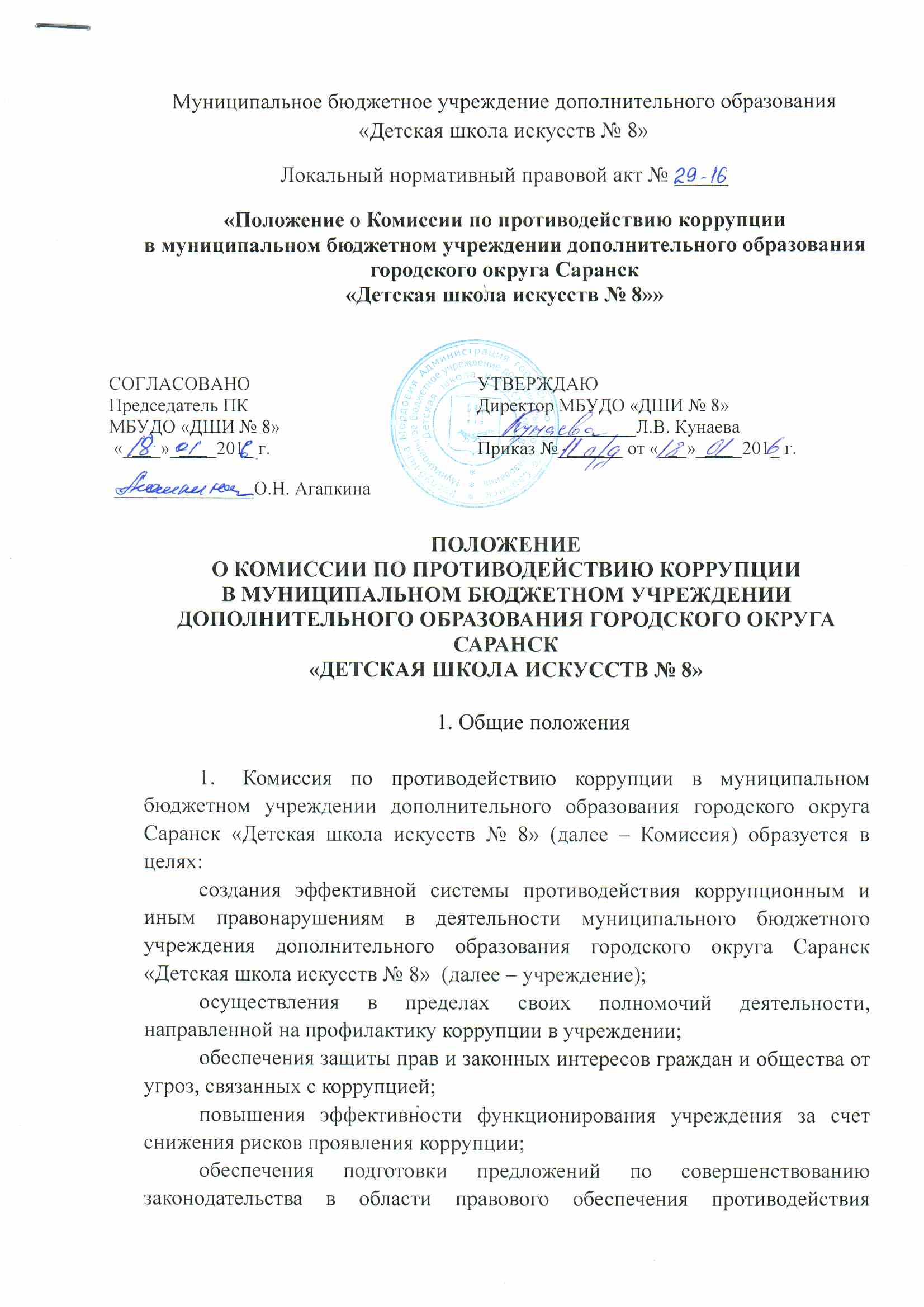 коррупции.Комиссия в своей деятельности руководствуется Конституцией Российской Федерации, федеральными конституционными законами, федеральными законами, актам Президента Российской Федерации и Правительства Российской Федерации, законами Республики Мордовия, актами Главы Республики Мордовия и Правительства Республики Мордовия, актами органов местного самоуправления городского округа Саранск и настоящим Положением.2. Порядок и принципы образования КомиссииКомиссия состоит из постоянных членов Комиссии с правом решающего голоса. Возглавляет Комиссию председатель Комиссии.Персональный состав Комиссии утверждается руководителем учреждения.3. Полномочия КомиссииКомиссия в пределах своих полномочий:формирует и координирует антикоррупционную политику в учреждении и осуществляет контроль за ее проведением;проводит консультативную работу с работниками учреждения по основным положениям федерального, регионального законодательства и нормативных правовых актов органов местного самоуправления городского округа Саранск по противодействию коррупции; организует и проводит совещания, семинары и иные мероприятия для достижения перечисленных в пункте 1 настоящего Положения целей.Комиссия правомочна рассматривать вопросы:совершенствования организации деятельности по размещению учреждением заказов на нужды учреждения;осуществления контроля за проведением экспертизы нормативных правовых актов и их проектов, подготовленных работниками учреждений в целях выявления в них положений, способствующих проявлению коррупции;осуществления анализа должностных регламентов (должностных инструкций) работников учреждения, исполнение которых в наибольшей мере подвержено риску коррупционных проявлений.4. Организация работы КомиссииКомиссия проводит заседания в соответствии с планом работы Комиссии, который утверждается на заседании Комиссии. Председатель Комиссии, по мере необходимости, вправе созывать внеочередные заседания Комиссии, которые могут быть как открытыми, так и закрытыми.Заседание Комиссии проводит председатель Комиссии, а в его отсутствие по его поручению – заместитель председателя Комиссии. На заседании секретарем Комиссии ведется протокол, который подписывается председательствующим. Решения Комиссии носят рекомендательный характер и оформляются протоколом.Заседание Комиссии правомочно, если на нем присутствует более половины от общего числа членов Комиссии. Решение Комиссии принимается большинством голосов от общего числа членов Комиссии, присутствующих на заседании.Члены Комиссии обязаны присутствовать на ее заседаниях. О невозможности присутствовать на заседании Комиссии по уважительной причине член Комиссии заблаговременно информирует председателя Комиссии.Член Комиссии добровольно принимает на себя обязательства о неразглашении сведений, затрагивающих честь и достоинство граждан, и другой конфиденциальной информации, которая рассматривается (рассматривалась) Комиссией.Информация, полученная Комиссией в ходе рассмотрения вопроса, может быть использована только в порядке, предусмотренном федеральным законодательством об информации, информатизации и защите информации.Организационно-техническое обеспечение деятельности Комиссии осуществляет отдел кадров учреждения (или должностное лицо, ответственное за кадровое обеспечение в учреждении).